Настройки в журнале одного электронного курса.Эти настройки не будут работать, если на уровне системы (для всех журналов) администратор не установил общие настройки.Если для расчета итоговой оценки в курсе Вам не подходят варианты, предлагаемые системой MOODLE (среднее оценок, простое средневзвешенное и др.), Вы можете выставлять итоговую оценку прямо на странице электронного журнала группы в столбце итоговой оценки (вручную). Можно настроить журнал на выставление итога «н/а», для этого нужно сделать следующее:1. Зайти в электронный журнал курса на страницу просмотра оценок. Найти в горизонтальном меню вкладку «Буквы». Нажать.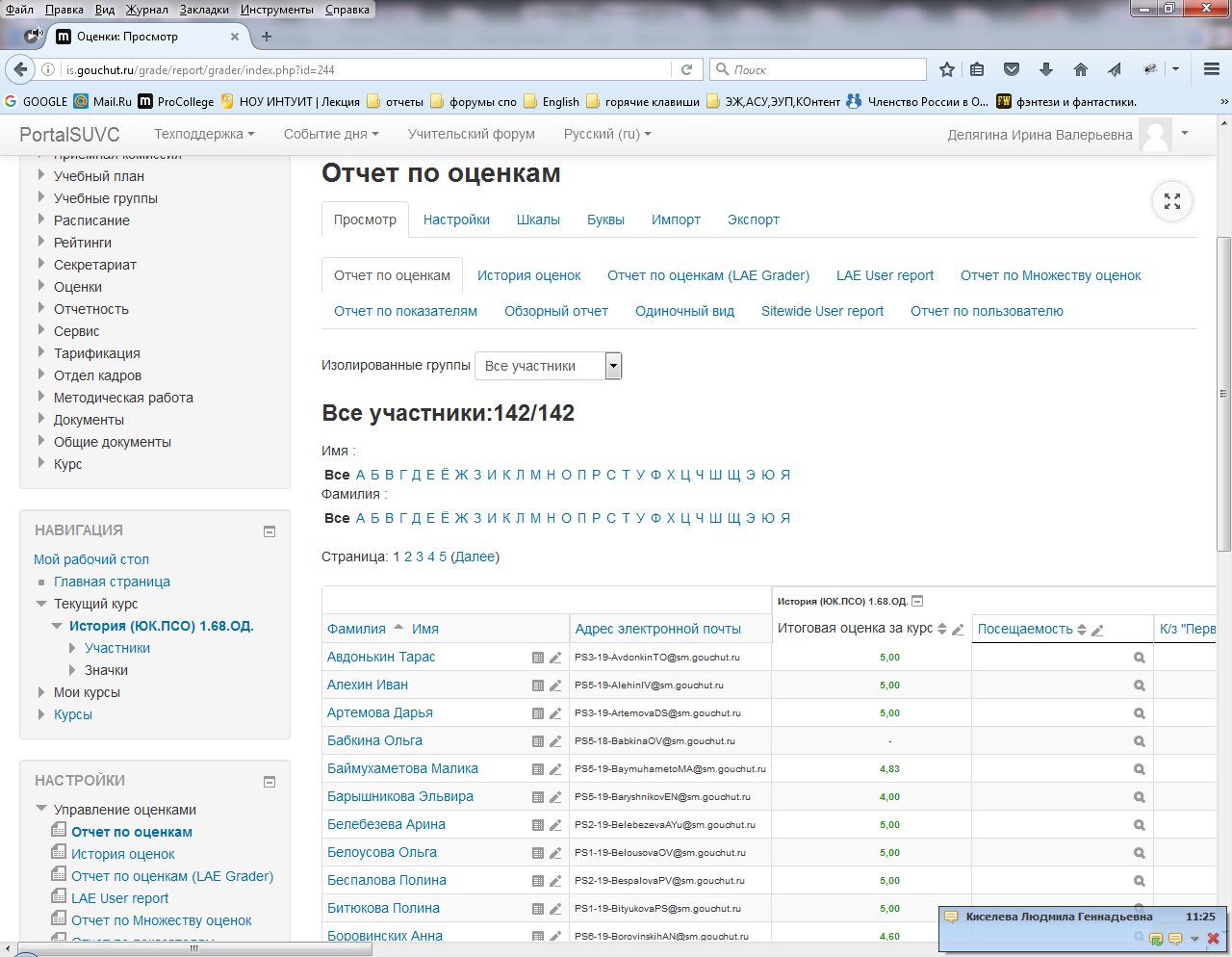 2. На открывшейся странице настроек букв в горизонтальном меню найти вкладку «Редактировать»В опции «Буквенные оценки» поставить галочку в поле «Разрешить переопределять настройки сайта по умолчанию» 3. В окне «Буквенная оценка 4» задать параметры для оценки 2 ≥0.000014. В окне «Буквенная оценка 5» задать параметры для оценки н/а ≥0.000005. Сохранить настройки.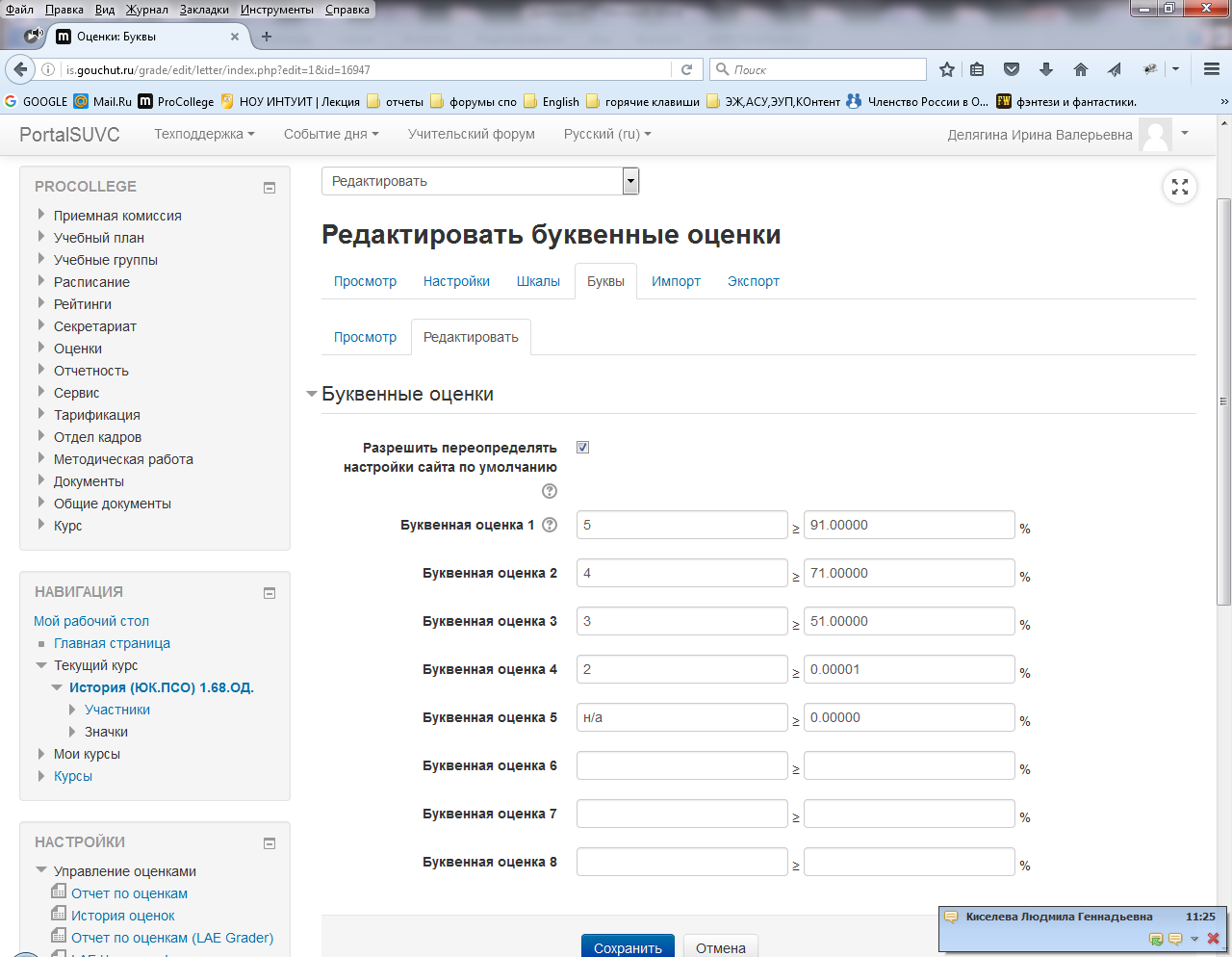 6. Зайти на страницу настроек «категории и элементы» в редактирование итоговой оценки по курсу.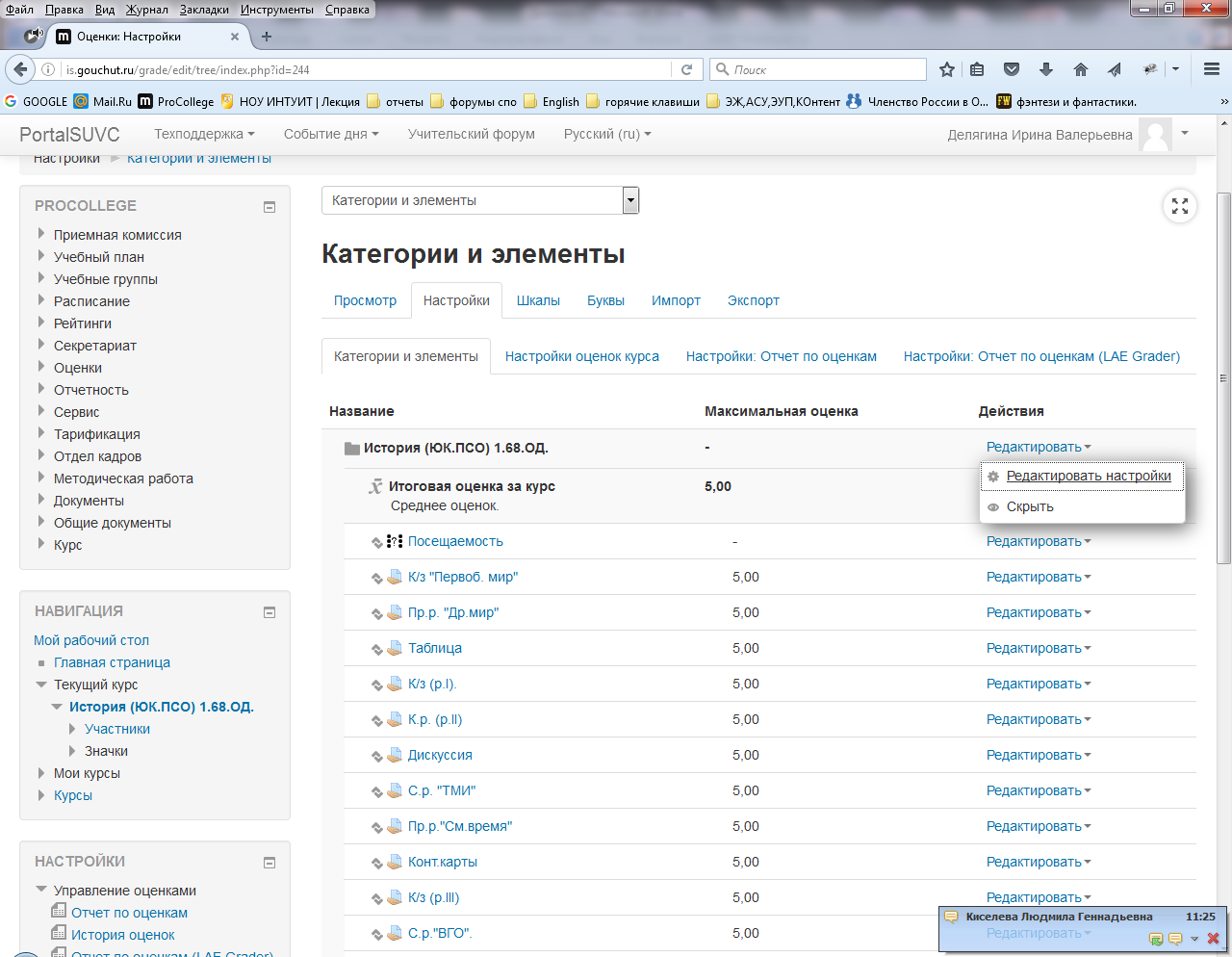 7. Раскрыть меню настроек «Итог категории», нажав «Показать больше». 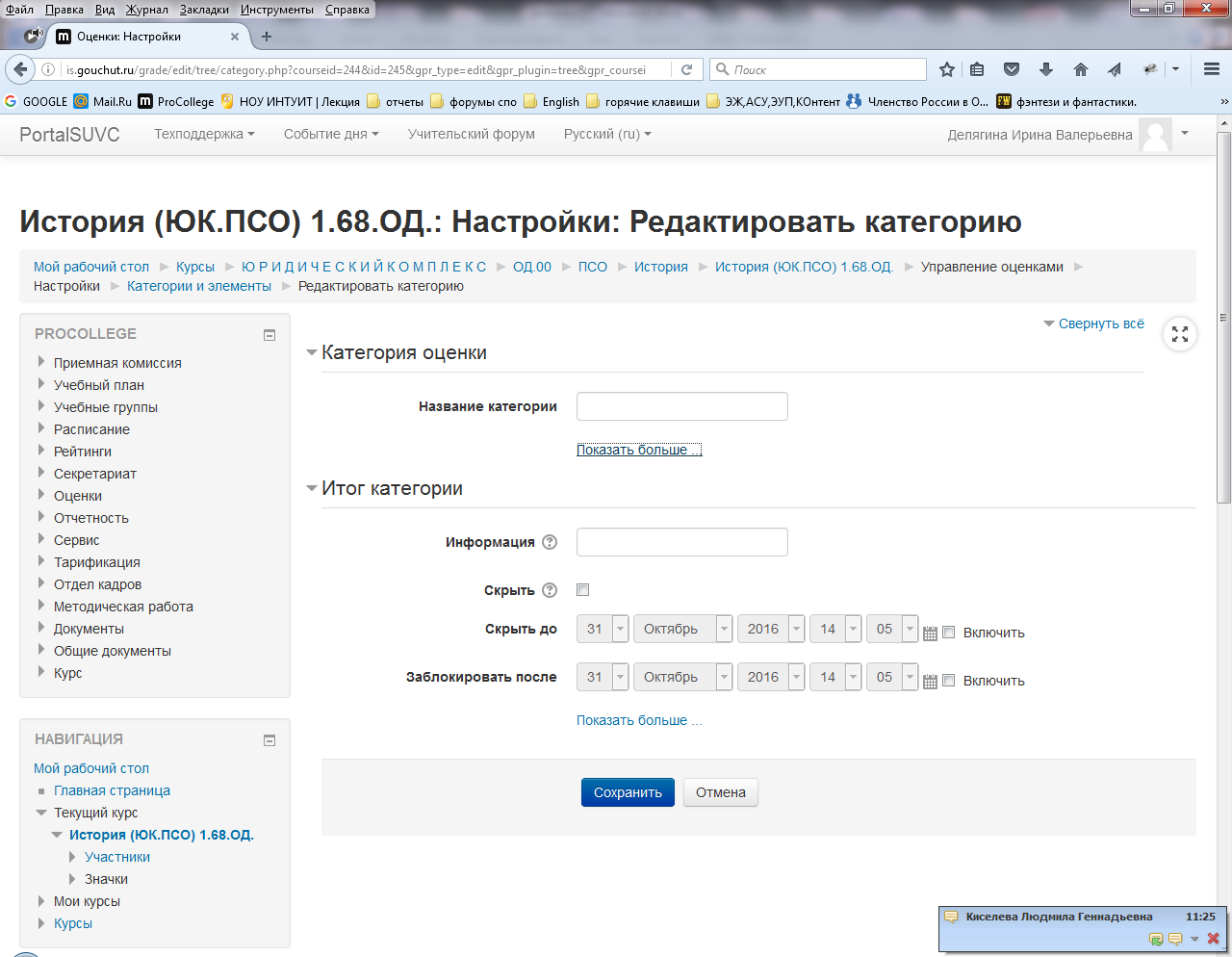 8. В опции «Формат представления оценки» в выпадающем меню выбрать «Значение (буква)». Сохранить настройки.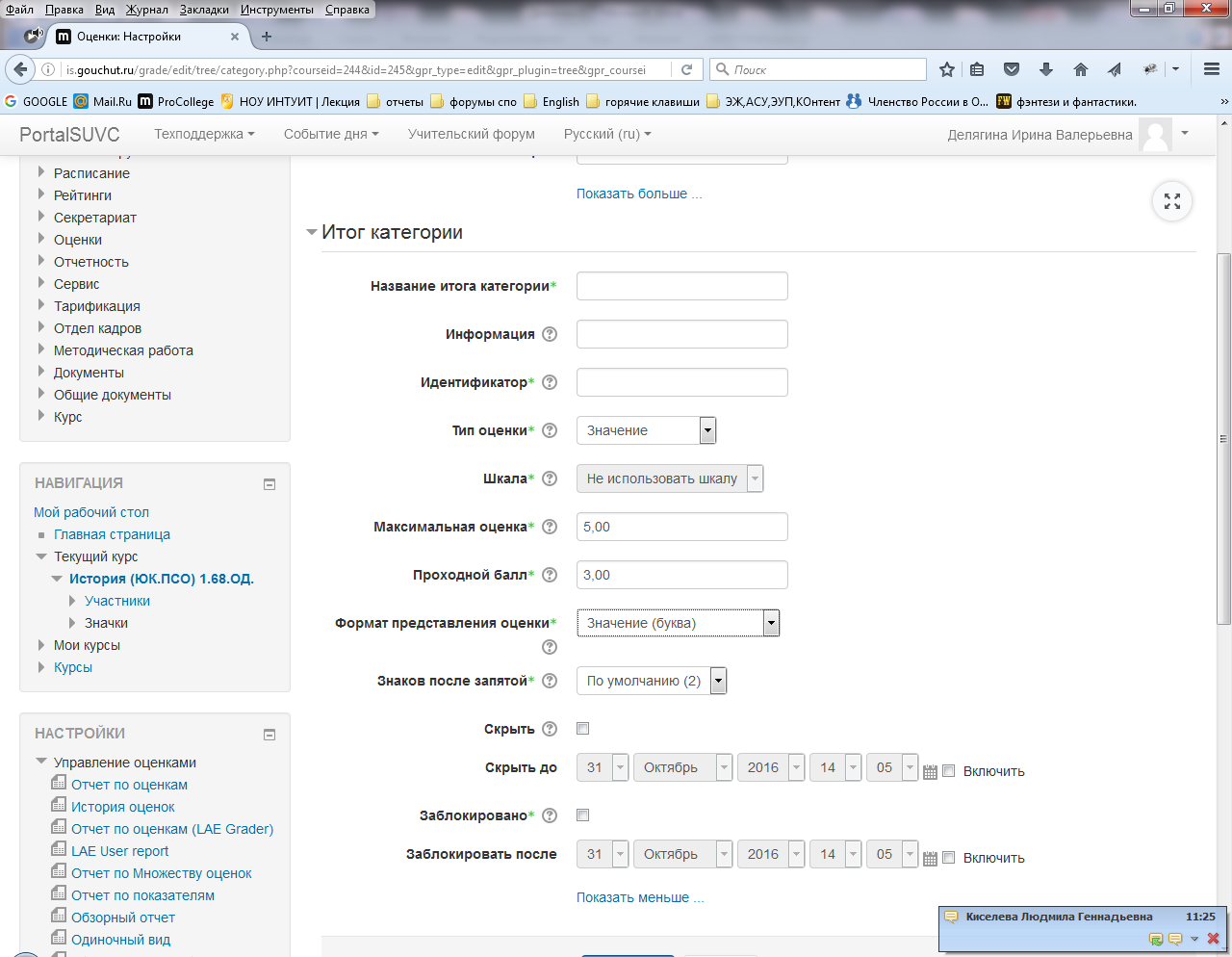 9. Теперь при выставлении оценки «0» в столбце итоговой оценки на странице электронного журнала (вручную) при обновлении страницы вы увидите оценку 0,00 (н/а). 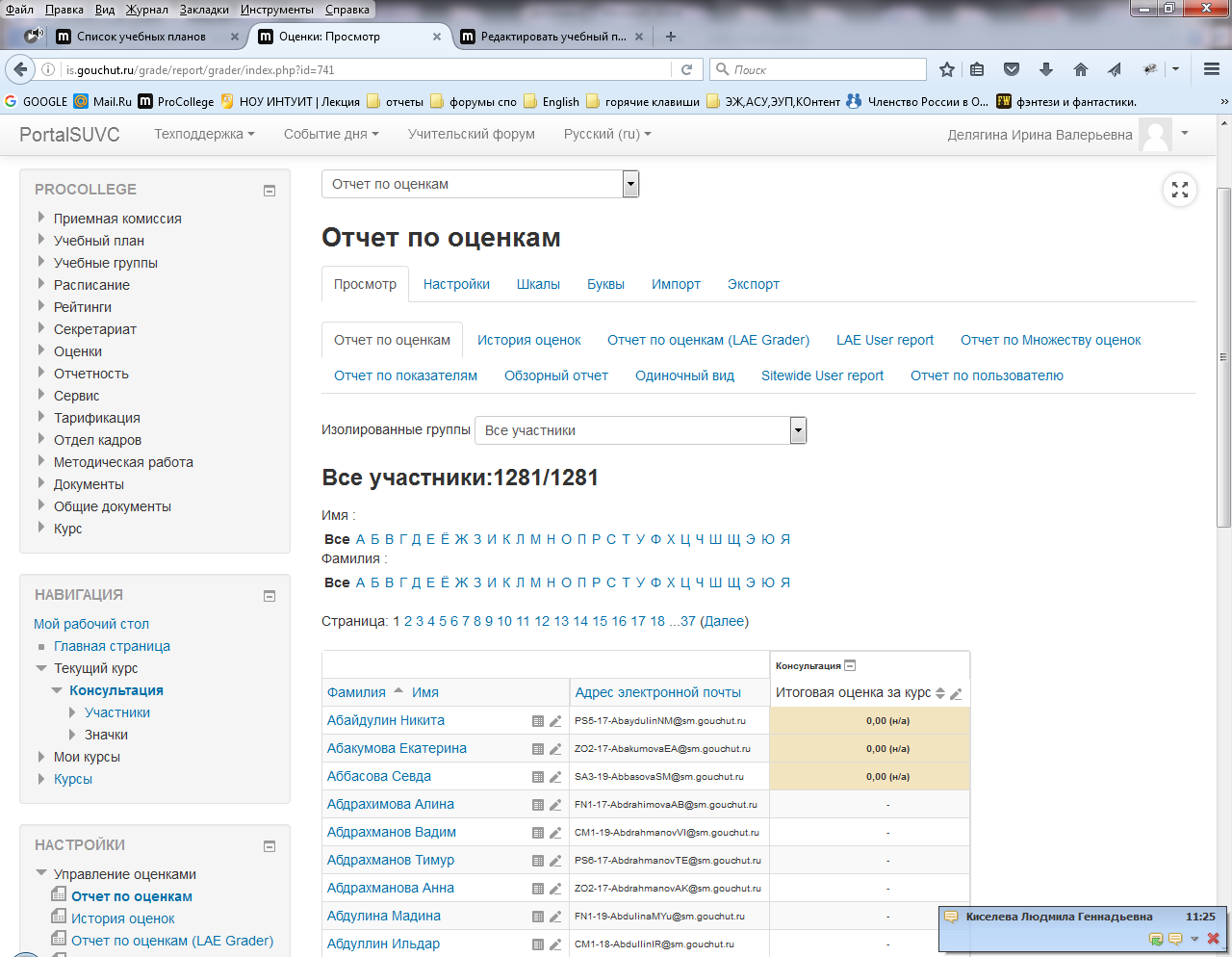 